になりましたので、たくさんをかきます。  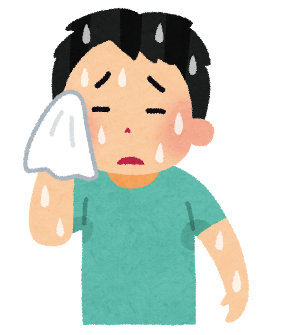 Summer is here and it's time to sweat.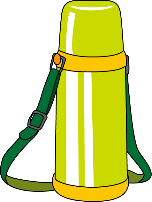 のをします。かだけ、くることができます。Please prepare a water bottle.　Please let your child take only water or tea.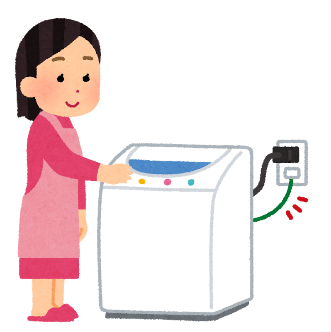 をってきてください。  Please bring a handkerchief every day. にはをきましょう。は、、してください。Please write the student name on the handkerchief. Please change it every day and wash it.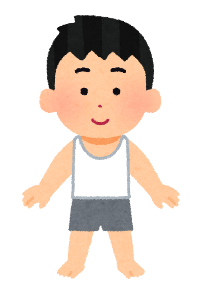 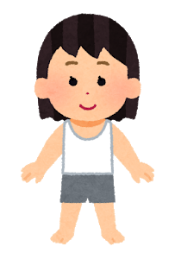 をください。もきましょう。Please make sure to wear underwear. Please also wear socks.やは、、してください。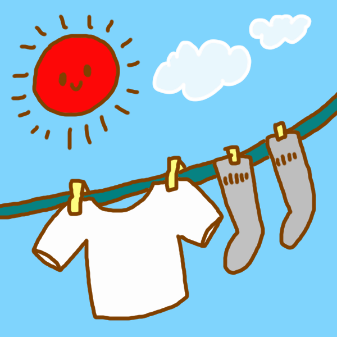 Please change the underwear and socks every day and wash them.、にりましょう。だけでもいいです。Be sure to take a bath every day. Just a shower is OK.のやをきれいに、をちましょう。のにもなります。Keep the hair and body clean by washing them cleanly. It also prevents diseases.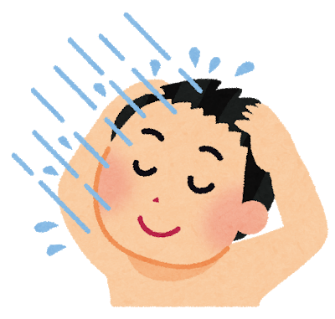 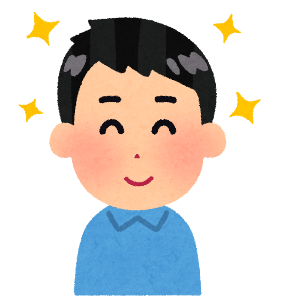 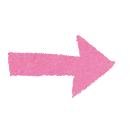 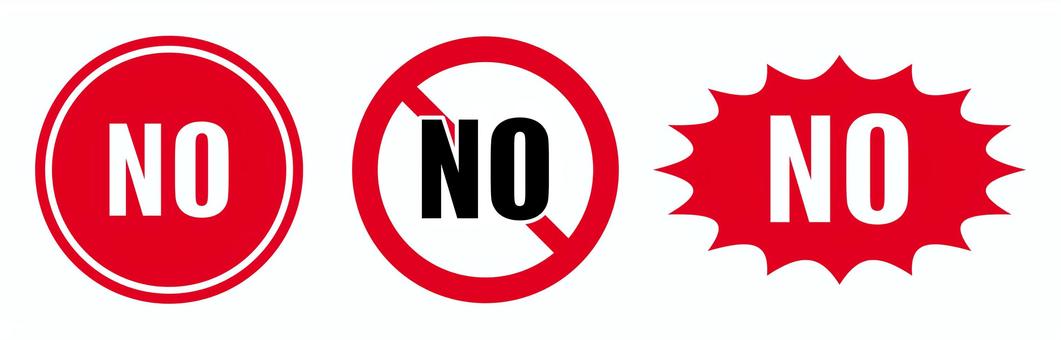 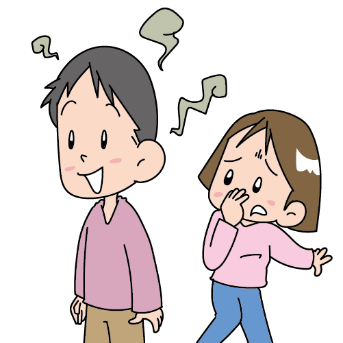 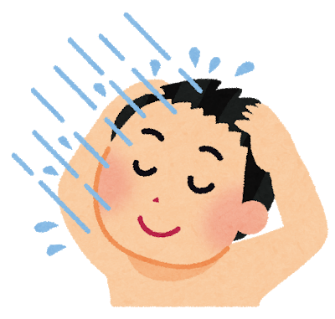 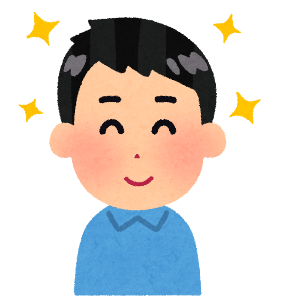 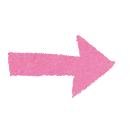 